Об  утверждении программы комплексного развитиякоммунальной инфраструктуры сельского  поселения «Кажым»на 2015-2028 годыРуководствуясь Федеральным законом от 06.10.2003 N 131-ФЗ "Об общих принципах организации местного самоуправления в Российской Федерации", Уставом муниципального образования сельского поселения «Кажым» Совет сельского поселения "Кажым" решил:1. Утвердить программу комплексного развития коммунальной инфраструктуры сельского поселения «Кажым» на 2015-2028 годы (не приводится). 2. Настоящее решение вступает в силу после его официального обнародования.Глава сельского поселения «Кажым» -                              И.А.Безносикова       «Кажым» сикт овмöдчöминса Сöвет «Кажым» сикт овмöдчöминса Сöвет «Кажым» сикт овмöдчöминса Сöвет 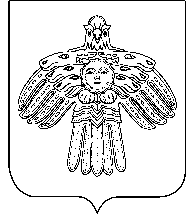 Совет сельского поселения «Кажым»Совет сельского поселения «Кажым»КЫВКÖРТÖДРЕШЕНИЕот22 июня 2015 г.№ № III-33/126	(Республика Коми , п. Кажым)	(Республика Коми , п. Кажым)	(Республика Коми , п. Кажым)